PREPARATORY AANZFTA JOINT COMMITTEE MEETING FOR SPECIAL AEM-CER CONSULTATION9 November 2022, Phnom Penh, CambodiaPreparatory AANZFTA Joint Committee Meeting was held in Phnom Penh, Cambodia on 9 November 2022. Representatives from all ASEAN Member States (AMS), Australia, and New Zealand, as well as staff members from the ASEAN Secretariat, attended the Meeting, which was co-chaired by:Mr. Yusdiman Saman, Acting Assistant Director, Trade Division, Ministry of Finance and Economy, Brunei Darussalam, on behalf of the ASEAN Member States;Ms. Juliana Nam, Assistant Secretary, FTA Policy and Implementation Branch, Department of Foreign Affairs and Trade, for Australia; andMr. Keawe Woodmore, Deputy Director General, FTA Implementation Unit, Ministry of Foreign Affairs and Trade, for New Zealand.The reporting session focused on subsidiary bodies (SBs) who are involve in the AANZFTA upgrade negotiations and have yet concluded their negotiations. These SBs are:Sub-Committee on Rules of Origins (SCROO)Committee on Trade in Services (CTS)Sub-Committee on Financial Services (SC-FS)Committee on Investment (COI)Committee on Electronic Commerce (CEC)SUMMARY OF THE MAIN OUTCOMESFJC GUIDANCE TO THE SUBSIDIARY BODIES UNDER FJCNOTED the status of submission of final market access offers on services, movement of natural persons (MNP) and investment.AGREED to resolve all remaining issues at FJC by early February 2023, in time for signing at the 28th AEM-CER in September 2023NOTED that ASEAN Economic Ministers will discuss all pending issues before having Special AEM-CER Consultation.--- *** ---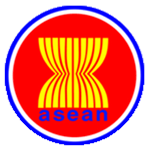 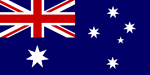 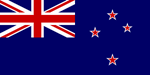 